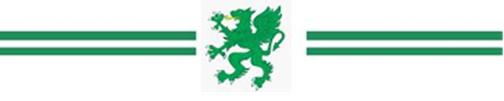 SOMERSET COUNTY SENIOR LADIES GOLF ASSOCIATIONSUMMER MEETING – 3 BALL BOWMAKERThursday 20 June 2024 at Wheathill Golf ClubThursday 20 June 2024 at Wheathill Golf ClubThursday 20 June 2024 at Wheathill Golf ClubThursday 20 June 2024 at Wheathill Golf ClubThursday 20 June 2024 at Wheathill Golf ClubENTER IN TEAMS OF 3 for a 3 BALL BOWMAKERENTER IN TEAMS OF 3 for a 3 BALL BOWMAKERENTER IN TEAMS OF 3 for a 3 BALL BOWMAKERENTER IN TEAMS OF 3 for a 3 BALL BOWMAKERENTER IN TEAMS OF 3 for a 3 BALL BOWMAKERFirst tee time:  09:30amFirst tee time:  09:30amFirst tee time:  09:30amFirst tee time:  09:30amFirst tee time:  09:30amClosing Date:  23 May 2024 – No refunds after this dateClosing Date:  23 May 2024 – No refunds after this dateClosing Date:  23 May 2024 – No refunds after this dateClosing Date:  23 May 2024 – No refunds after this dateClosing Date:  23 May 2024 – No refunds after this dateName:Club:CDH No:CDH No:Address:EmailMobile:Tel No:Tel No:Tel No:Partner 1Club:CDH No:CDH No:Partner 2Club:CDH No:Buggies:Click on:  somersetladiesgolf.org  to check on rulesClick on:  somersetladiesgolf.org  to check on rulesClick on:  somersetladiesgolf.org  to check on rulesClick on:  somersetladiesgolf.org  to check on rulesEntry Fee:£60.00 per team£60.00 per team£60.00 per team£60.00 per teamPayment:BACs to :  Somerset County Senior Ladies Golf AssocSort Code:  30-18-88Account No: 26320868Ref:  WHGC + surnameBACs to :  Somerset County Senior Ladies Golf AssocSort Code:  30-18-88Account No: 26320868Ref:  WHGC + surnameBACs to :  Somerset County Senior Ladies Golf AssocSort Code:  30-18-88Account No: 26320868Ref:  WHGC + surnameBACs to :  Somerset County Senior Ladies Golf AssocSort Code:  30-18-88Account No: 26320868Ref:  WHGC + surnameEmail to:If you have any queries please contact Competition SecretaryIf you have any queries please contact Competition SecretaryIf you have any queries please contact Competition SecretaryIf you have any queries please contact Competition SecretaryPost to:Mrs J Harries, c/o Burnham & Berrow GC, St Christophers Way, Burnham-on-Sea TA8 2PEMrs J Harries, c/o Burnham & Berrow GC, St Christophers Way, Burnham-on-Sea TA8 2PEMrs J Harries, c/o Burnham & Berrow GC, St Christophers Way, Burnham-on-Sea TA8 2PEMrs J Harries, c/o Burnham & Berrow GC, St Christophers Way, Burnham-on-Sea TA8 2PE